Державна установа 
«Центр громадського здоров’я Міністерства охорони здоров’я України» оголошує конкурс на відбір Консультанта з комунікаційного супроводу  Регіонального Профілю Громадського Здоров’я в рамках проекту «Надання підтримки Центру громадського здоров’я МОЗ України для зміцнення та розбудови спроможності системи охорони здоров’я для здійснення кращого моніторингу, епідеміологічного нагляду, реагування на спалахи захворювання та їхньої профілактики».Назва позиції:  Консультант з комунікаційного супроводу Регіонального Профілю Громадського Здоров’я в 10 областях України  (Хмельницькій, Рівненській, Львівській, Волинській, Житомирській, Закарпатській, Миколаївській, Одеській, Полтавській, Дніпропетровській).Рівень зайнятості: часткова (червень 2021)Інформація щодо установи:Головним завданнями Державної установи «Центр громадського здоров’я Міністерства охорони здоров’я України» (далі – Центр) є діяльність у сфері громадського здоров’я. Центр виконує лікувально-профілактичні, науково-практичні та організаційно-методичні функції у сфері охорони здоров’я з метою забезпечення якості лікування хворих на cоціально  - небезпечні захворювання, зокрема ВІЛ/СНІД, туберкульоз, наркозалежність, вірусні гепатити тощо, попередження захворювань в контексті розбудови системи громадського здоров’я. Центр приймає участь в розробці регуляторної політики і взаємодіє з іншими міністерствами, науково-дослідними установами, міжнародними установами та громадськими організаціями, що працюють в сфері громадського здоров’я та протидії соціально небезпечним захворюванням. Завдання:Підготовка та організація прес-конференції з презентації Регіонального Профілю Громадського Здоров’я для ключових  партнерів, що формують пріоритети та приймають рішення в сфері  громадського здоров’я на обласному рівні: Обласна  рада (профільні комітети) Обласна державна  адміністрація та профільні департаменти Неурядовий сектор (громадські організації, благодійні фонди, що надають послуги вразливим групам)Медичні заклади первинного рівня Медичні заклади вторинного рівня, що залучені до боротьби з епідеміями ВІЛ/ТБ/COVID19 Заклади середньої/вищої освіти Професійні та кваліфікаційні вимоги:Вища освіта за спеціальністю «Філологія» «Журналістика», інша релевантна задачам проекту.Перевага надається особам, що мають досвід взаємодії з засобами масової інформації на регіональному та націаональному рівні.Впевнений користувач ПК та офісного обладнання.Резюме українською та англійською мовою, та мотиваційний лист мають бути надіслані на електронну адресу: vacancies@phc.org.ua  В темі листа, будь ласка, зазначте:  “174-2021 Консультант з комунікаційного  супроводу Регіонального Профілю Громадського Здоров’я”.Термін подання документів – до 27 травня 2021 року, реєстрація документів 
завершується о 18:00.За результатами відбору резюме успішні кандидати будуть запрошені до участі у співбесіді. У зв’язку з великою кількістю заявок, ми будемо контактувати лише з кандидатами, запрошеними на співбесіду. Умови завдання та контракту можуть бути докладніше обговорені під час співбесіди. Державна установа «Центр громадського здоров’я Міністерства охорони здоров’я України»  залишає за собою право повторно розмістити оголошення про вакансію або скасувати конкурс.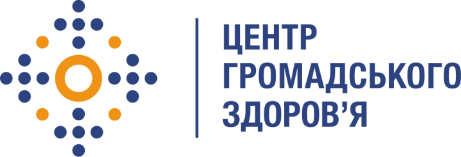 